Новый год 2019 в Гостиничном Комплексе "Новый Свет"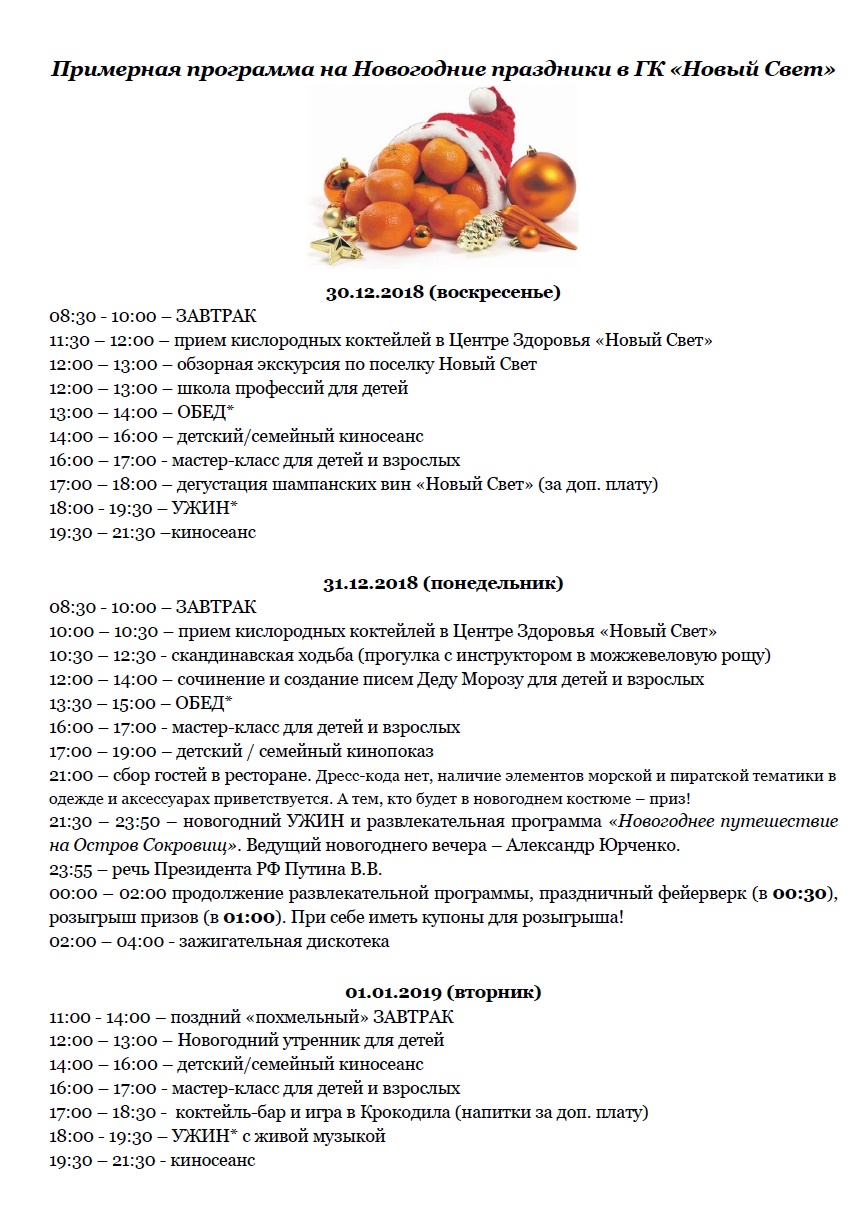 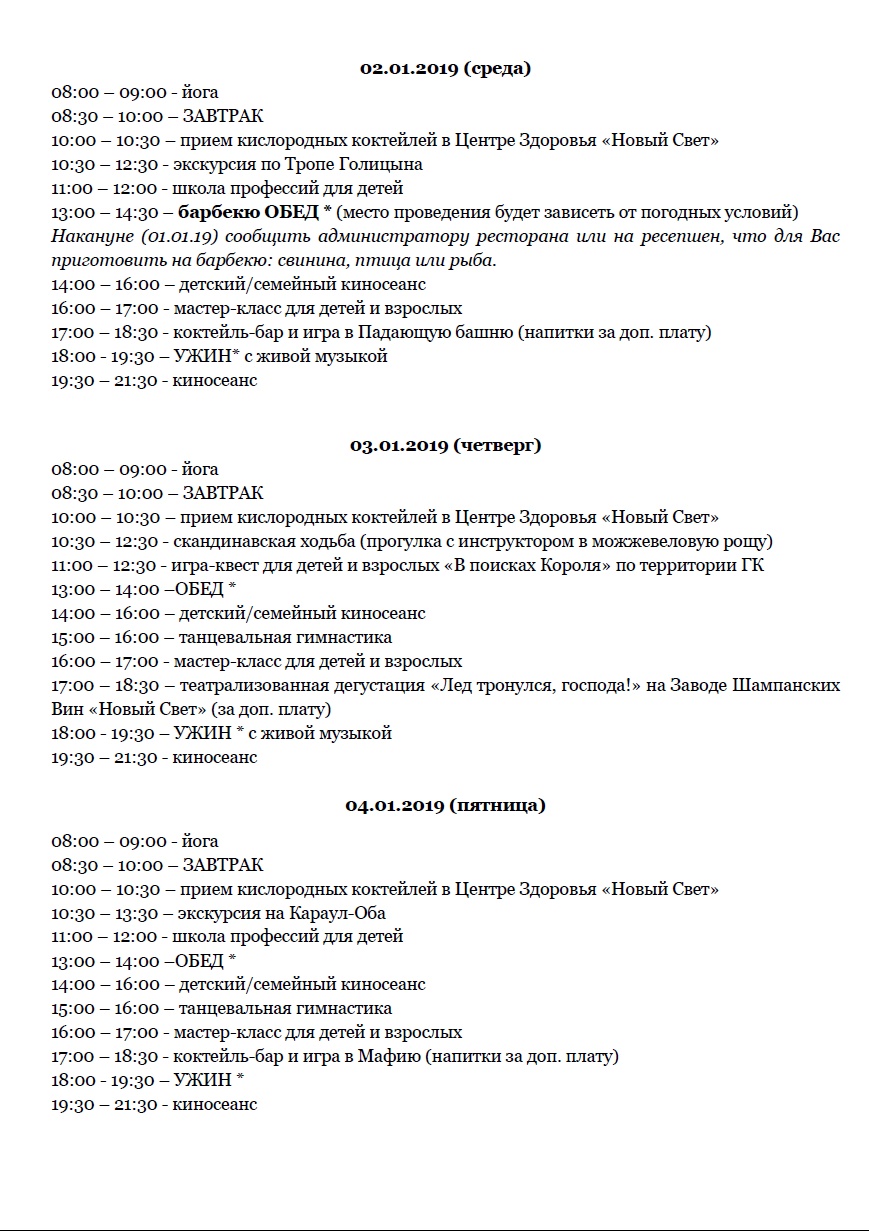 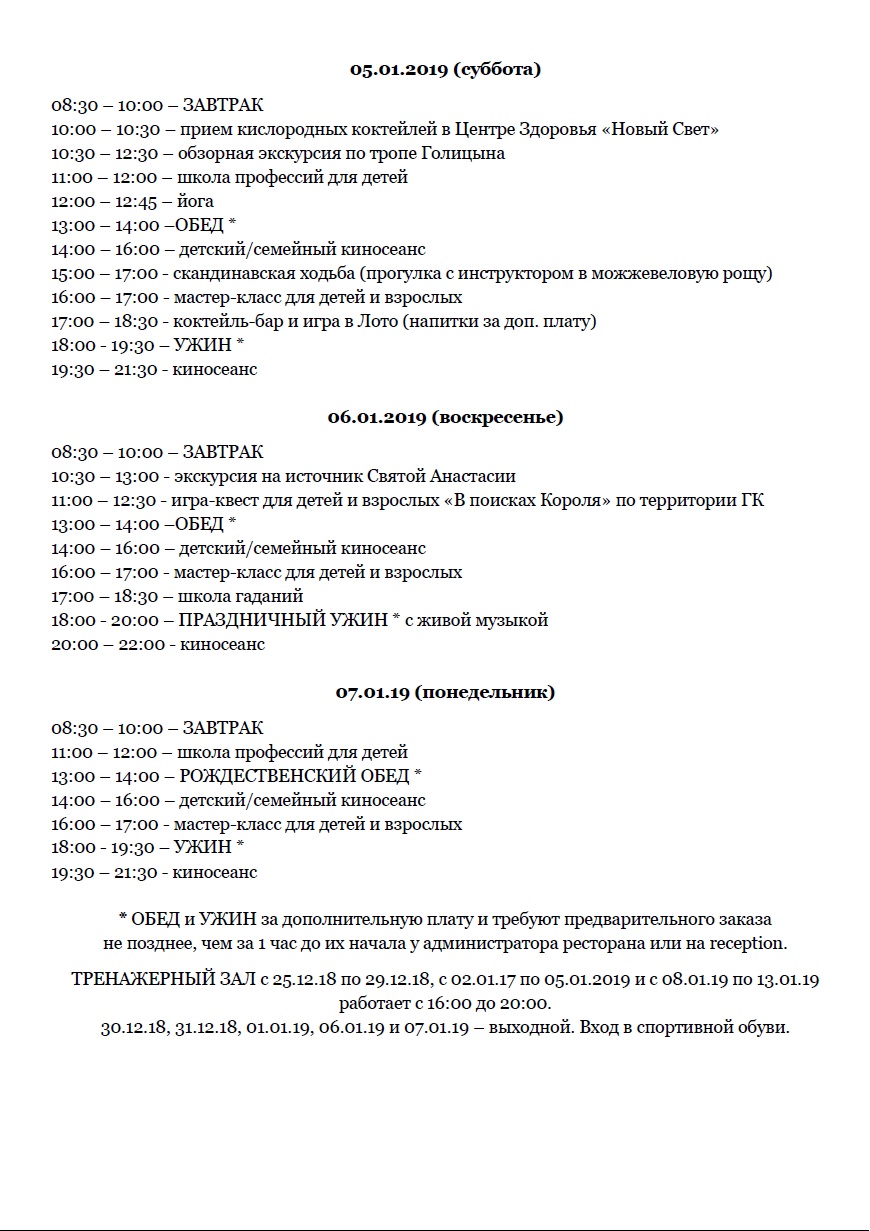 